5.1	النظر في استخدام نطاقي التردد GHz 19,7-17,7 (فضاء-أرض) وGHz 29,5-27,5 (أرض-فضاء) في محطات أرضية متحركة تتواصل مع محطات فضائية مستقرة بالنسبة إلى الأرض في الخدمة الثابتة الساتلية، واتخاذ الإجراء المناسب، وفقاً للقرار 158 (WRC-15)؛1	مقدمةتؤيد أستراليا المقترح المشترك لجماعة آسيا والمحيط الهادئ للاتصالات (ACP) بشأن البند 5.1 من جدول أعمال المؤتمر العالمي للاتصالات الراديوية لعام 2019 (WRC-19). ويقوم المقترح على الأسلوب B من تقرير الاجتماع التحضيري للمؤتمر (CPM) مع مشروع قرار جديد يحدد ترتيبات استخدام نطاقي التردد GHz 19,7-17,7 وGHz 29,5-27,5 لأجل المحطات الأرضية المتحركة شريطة حماية الخدمات القائمة داخل النطاق وعدم فرض أي قيود عليها لا مبرر لها.ويستند النص التنظيمي الوارد أدناه على نص المقترح المشترك لجماعة آسيا والمحيط الهادئ للاتصالات، والذي استند بدوره، على نص تقرير الاجتماع التحضيري للمؤتمر.وقد اقترحت أستراليا نصاً مختلفاً أو إضافياً ضمن هذه المساهمة دعماً لخيار محدد حيثما قدم المقترح المشترك لجماعة آسيا والمحيط الهادئ للاتصالات أكثر من خيار، ولسد الثغرات حيثما لم يقدم المقترح المشترك أي نص، ولاقتراح تحسينات صياغة تحريرية بسيطة على مواد القرار. وإضافة إلى ذلك، ترى أستراليا، بعد التمعن في المسألة، الحاجة إلى إجراء مزيد من التعديلات على بعض أجزاء المقترح المشترك لجماعة آسيا والمحيط الهادئ للاتصالات. وتدرج هذه المقترحات ممهورة بعلامات المراجعة في النص التنظيمي المقترح أدناه مع أسباب للمقترحات التي تتجاوز طبيعتها مجرد التعديلات التحريرية.2	المقترحاتتقترح أستراليا تغييرات تنظيمية على هذا البند من جدول الأعمال، كما يلي:المـادة 5توزيع نطاقات الترددالقسم IV  -  جدول توزيع نطاقات التردد
(انظر الرقم 1.2)MOD	AUS/47A5/1#49988GHz 18,4-15,4الأسباب:	إضافة حاشية لنطاقي التردد GHz 19,7-17,7 وGHz 29,5-27,5 للإحالة إلى مشروع القرار الجديد [AUS/A15] (WRC-19).MOD	AUS/47A5/2#49989GHz 22-18,4الأسباب:	إضافة حاشية لنطاقي التردد GHz 19,7-17,7 وGHz 29,5-27,5 للإحالة إلى مشروع القرار الجديد [AUS/A15] (WRC-19).MOD	AUS/47A5/3#49990GHz 29,9-24,75الأسباب:	إضافة حاشية لنطاقي التردد GHz 19,7-17,7 وGHz 29,5-27,5 للإحالة إلى مشروع القرار الجديد [AUS/A15] (WRC-19).ADD	AUS/47A5/4#49991A15.5	يخضع تشغيل المحطات الأرضية المتحركة التي تتواصل مع محطات فضائية مستقرة بالنسبة إلى الأرض في الخدمة الثابتة الساتلية في نطاقي التردد GHz 19,7-17,7 وGHz 29,5-27,5 لمشروع القرار الجديد [AUS/A15] (WRC-19).(WRC-19)    الأسباب:	إضافة حاشية لنطاقي التردد GHz 19,7-17,7 وGHz 29,5-27,5 للإحالة إلى مشروع القرار الجديد [AUS/A15] (WRC-19).ADD	AUS/47A5/5#49993مشروع القرار الجديد [AUS/A15] (WRC-19)استخدام نطاقي التردد GHz 19,7-17,7 وGHz 29,5-27,5
في محطات أرضية متحركة (ESIM) تتواصل مع محطات فضائية مستقرة بالنسبة إلى الأرض
في الخدمة الثابتة الساتليةإن المؤتمر العالمي للاتصالات الراديوية (شرم الشيخ، 2019)،إذ يضع في اعتباره أ )	أن ثمة حاجة لاتصالات متنقلة ساتلية عالمية عريضة النطاق، وأن تلبية هذه الحاجة ممكنة إلى حد ما بالسماح للمحطات الأرضية المتحركة (ESIM) بالتواصل مع المحطات الفضائية المستقرة بالنسبة إلى الأرض (GSO) في الخدمة الثابتة الساتلية تعمل في نطاقي التردد GHz 19,7-17,7 (فضاء-أرض) وGHz 29,5-27,5 (أرض-فضاء)؛ب)	أن الضرورة تقتضي وجود آليات ملائمة للتنظيم وإدارة التداخل من أجل تشغيل المحطات الأرضية المتحركة؛ج)	أن نطاقي التردد GHz 19,7-17,7 (فضاء-أرض) وGHz 29,5-27,5 (أرض-فضاء) موزّعان أيضاً لخدمات أرضية وفضائية تستعملها مجموعة متنوعة من الأنظمة المختلفة وأنه لا بد من حماية هذه الخدمات القائمة وتطورها المستقبلي من المحطات الأرضية المتحركة،وإذ يدرك أ )	أن الإدارة التي تجيز المحطات الأرضية المتحركة على الأراضي الخاضعة لولايتها لها الحق في أن تتطلب ألا تَستعمل المحطات الأرضية المتحركة المشار إليها أعلاه إلا التخصيصات المرتبطة بشبكات مستقرة بالنسبة إلى الأرض في الخدمة الثابتة الساتلية التي نُسقت بنجاح، وأُبلغ عنها، وأُدخلت في الخدمة وسجلت في السجل الأساسي الدولي للترددات (MIFR) في إطار المادة 11، بما في ذلك الأرقام 31.11 أو 32.11 أو 32A.11، حيثما ينطبق ذلك؛ب)	أن في حالات التنسيق غير المكتمل بموجب الرقم 7.9 للشبكة المستقرة بالنسبة إلى الأرض في الخدمة الثابتة الساتلية مع التخصيصات التي يتعين على المحطات الأرضية المتحركة استخدامها، يتعين أن يكون تشغيل المحطات الأرضية المتحركة التي تستخدم تلك التخصيصات في نطاقي التردد GHz 19,7-17,7 وGHz 29,5-27,5 وفقاً لأحكام الرقم 42.11 فيما يتعلق بأي تخصيص تردد مسجل ويشكل أساس النتيجة غير المؤاتية بموجب الرقم 38.11؛ج)	أن أي إجراء من الإجراءات المتخذة بموجب هذا القرار ليس له أي تأثير على التاريخ الأصلي لاستلام تخصيصات التردد للشبكة الساتلية المستقرة بالنسبة إلى الأرض في الخدمة الثابتة الساتلية التي تتواصل معها المحطات الأرضية المتحركة ولا على متطلبات التنسيق لتلك الشبكة الساتلية؛	أن الامتثال لهذا القرار لا يُجبر أيّ إدارة على أن تُجيز تشغيل أي محطة أرضية متحركة داخل إقليم خاضع لولايتها القضائية، إلا إذا كان هذا التشغيل يمتثل تماماً لتشريعاتها الوطنية؛)	أن تشغيل أي نوع من أنواع المحطات الأرضية المتحركة (البرية والبحرية والمخصصة للطيران) داخل إقليم ومياه إقليمية ومجال جوي خاضع لولاية إدارة ما، يجب ألا يتم إلا بتصريح من هذه الإدارة،يقرر1	أن تطبَّق الشروط التالية فيما يتعلق بأي محطات أرضية متحركة تتواصل مع محطة فضائية مستقرة بالنسبة إلى الأرض في الخدمة الثابتة الساتلية في نطاقي التردد GHz 19,7-17,7 وGHz 29,5-27,5 أو في أجزاء منهما:1.1	أن تمتثل المحطات الأرضية المتحركة للشروط التالية، وذلك فيما يتعلق الخدمات الفضائية في نطاقي التردد GHz 19,7-17,7 وGHz 29,5-27,5:1.1.1	أن تظل خصائص المحطات الأرضية المتحركة ضمن غلاف يجوز أن الشبكة الساتلية فيما يتعلق بالشبكات أو الأنظمة الساتلية الخاصة بالإدارات الأخرى؛2.1.1	أن تضمن الإدارة المبلغة، عن الشبكة المستقرة بالنسبة إلى الأرض في الخدمة الثابتة الساتلية التي تتواصل معها المحطات الأرضية المتحركة، أن تشغيل المحطات الأرضية المتحركة يمتثل لاتفاقات التنسيق فيما يتعلق بتخصيصات التردد الشبكة المستقرة بالنسبة إلى الأرض في الخدمة الثابتة الساتلية بموجب الأحكام ذات الصلة من لوائح الراديو؛3.1.1	أن ترسل الإدارة المبلغة، عن الشبكة المستقرة بالنسبة إلى الأرض في الخدمة الثابتة الساتلية التي تتواصل معها المحطات الأرضية المتحركة، إلى المكتب، بموجب هذا القرار، معلومات التذييل 4 ذات الصلة بخصائص المحطات الأرضية المتحركة التي يراد لها التواصل مع المحطة الفضائية لهذه الشبكة المستقرة بالنسبة إلى الأرض في الخدمة الثابتة الساتلية، وذلك فيما يخص تنفيذ الفقرة 1.1.1 من يقرر أعلاه، مع الالتزام بأن تشغيل المحطات الأرضية المتحركة يجب أن يكون متطابقاً مع لوائح الراديو وهذا القرار.1.3.1.1	فيما يتعلق بشبكة ساتلية مستقرة بالنسبة إلى الأرض مسجلة في السجل الأساسي الدولي للترددات: عند استلام المعلومات المقدمة وفقاً للفقرة 3.1.1 من يقرر أعلاه، يجب أن يتفحصها المكتب فيما يتعلق بالمتطلبات المشار إليها في الفقرة 1.1.1 من يقرر على أساس المعلومات المسجلة في السجل الأساسي الدولي للترددات وأي معلومات موثوقة أخرى متاحة له. وإذا خلص المكتب بعد التفحص إلى أن خصائص المحطات الأرضية المتحركة تقع ضمن غلاف الشبكة الساتلية، ينشر المكتب النتائج للعلم في النشرة الإعلامية الدولية للترددات الصادرة عن مكتب الاتصالات الراديوية (BR IFIC) وإلا يجب إعادة المعلومات إلى الإدارة المبلغة؛2.3.1.1	فيما يتعلق بشبكة ساتلية مستقرة بالنسبة إلى الأرض التنسيق وتسجيلها في وقت لاحق في السجل الأساسي الدولي للترددات: عند استلام المعلومات المقدمة وفقاً للفقرة 3.1.1 من يقرر أعلاه، يفحصها المكتب فيما يتعلق بالمتطلبات المشار إليها في الفقرة 1.1.1 من "يقرر" على أساس المعلومات الكاملة المقدمة. وإذا خلُص المكتب بعد الفحص إلى أن خصائص المحطات الأرضية المتحركة تقع ضمن غلاف الشبكة الساتلية لتنسيق، ينشر المكتب النتائج للعلم في النشرة الإعلامية الدولية للترددات الصادرة عن مكتب الاتصالات الراديوية (BR IFIC)، مشيراً إلى الطبيعة المؤقتة لعملية التنسيق مع ملاحظ تفيد بأنه بمجرد اكتمال التنسيق وتسجيل في السجل الأساسي الدولي للترددات، سيجري استعراض النتيجة ومراجعتها إذا لزم الأمر، وإلا تُعاد المعلومات إلى الإدارة المبلّغة؛4.1.1	لحماية أنظمة الخدمة الثابتة الساتلية غير المستقرة بالنسبة إلى الأرض العاملة في نطاق التردد GHz 28,6-27,5يجب أن تتقيد المحطات الأرضية المتحركة التي تتواصل مع الشبكات المستقرة بالنسبة إلى الأرض في الخدمة الثابتة الساتلية بالأحكام الواردة في الملحق 1 بهذا القرار؛5.1.1	يجب ألا تطالب المحطات الأرضية المتحركة بالحماية من الأنظمة غير المستقرة بالنسبة إلى الأرض في الخدمة الثابتة الساتلية العاملة في نطاق التردد GHz 18,6-17,8 وفقاً للوائح الراديو، بما فيها الرقم 5C.22؛.1.1	يجب ألا تطالب المحطات الأرضية المتحركة بالحماية من المحطات الأرضية لوصلات التغذية للخدمة الإذاعية الساتلية العاملة في نطاق التردد GHz 18,4-17,7 وفقاً للوائح الراديو، وألا تؤثر على تطورها المستقبلي؛2.1	وفيما يتعلقخدمات الأرض في نطاقي التردد GHz 19,7-17,7 وGHz 29,5-27,5، يجب أن تمتثل المحطات الأرضية المتحركة للشروط التالية:1.2.1	ويجب ألا تطالب محطات الاستقبال الأرضية المتحركة في نطاق التردد GHz 19,7-17,7 بالحماية في نطاق التردد المذكور أعلاه من خدمات الأرض تعمل وفقاً للوائح الراديو، ويجب ألا تؤثر على التطور المستقبلي لهذه الخدمات؛2.2.1	ويجب ألا تسبب محطات الإرسال الأرضية المتحركة للطيران والبحرية في نطاق التردد GHz 29,5-27,5 تداخلاً غير مقبول في نطاق التردد المذكور أعلاه من خدمات الأرض في نطاق التردد المذكور أعلاه والعاملة وفقاً للوائح الراديو، ويجب الملحق 2؛.2.1ً	ولتنفيذ أحكام الفقرة 2.2.1 من يقرر أعلاه، يجب أن ترسل الإدارة المبلّغة عن الشبكة المستقرة بالنسبة إلى الأرض في الخدمة الثابتة الساتلية، التي تتواصل معها المحطة الأرضية المتحركة للطيران إلى المكتب المعلومات ذات الصلة للتذييل 4 بشأن خصائص المحطة الأرضية المتحركة للطيران، ويقوم المكتب بفحص فيما يتعلق بتطابقها مع حدود كثافة تدفق القدرة (pfd) المحددة في الجزء 2 من الملحق 2 على سطح الأرض. وإذا كانت نتيجة الفحص غير مؤاتية، يعيد المكتب المعلومات المقدمة إلى الإدارة المبلّغة عن المحطة الأرضية المتحركة؛ملاحظة: يلزم طبقاً لذلك مراجعة التذييل 4 من لوائح الراديو بالنسبة للخصائص المقدمة للمحطات الأرضية المتحركة للطيران، بما في ذلك كثافة القدرة القصوى لِدَخل الهوائي، ومخطط إشعاع الهوائي، ونمط تركيب الهوائي (جسم الطائرة أو الذيل)، وخصائص توهين جسم الطائرة (التقرير ITU-R M.2221 وخصائص التوهين الأخرى)، والارتفاع الأدنى للتشغيل (إذا كان يساوي m 0، فلا حدود للارتفاع) وأي خصائص تقنية أخرى مطلوبة لحساب قيمة كثافة تدفق القدرة (pfd) على سطح الأرض بالإضافة إلى التقنيات اللازمة للامتثال لقيمة كثافة تدفق القدرة (pfd) المطلوبة..2.1	يجب ألا تسبب محطات الإرسال الأرضية المتحركة البرية في نطاق التردد GHz 29,5-27,5 تداخلاً غير مقبول على خدمات الأرض في نطاق التردد المذكور أعلاه التي تعمل وفقاً للوائح الراديو، ويجب ألا تؤثر على التطور المستقبلي لهذه الخدمات؛.2.1	فيما يتعلق بتنفيذ الفقرتين 2.2.1 .2.1 من يقرر أعلاه، يجب على الإدارة المبلغة المسؤولة عن الشبكة الساتلية المستقرة بالنسبة إلى الأرض في الخدمة الثابتة الساتلية التي تتواصل معها المحطات الأرضية المتحركة، أن إلى المكتب مع التزام ، عند تلقي بلاغ بالتداخل، الإجراء اللازم على الفور لإلغاء هذا التداخل أو خفضه إلى مستوى مقبول؛6.2.1	تُعتبر أي محطات إرسال أرضية متحركة للطيران أو بحرية تمتثل للمتطلبات الواردة في الملحق 2 بهذا القرار غير مسببة لتداخل غير مقبول تجاه محطات الأرض بموجب الفقرة 2.2.1 من يقرر أعلاه؛2	ألا تُستخدم المحطات الأرضية المتحركة وألا يعوَّل عليها في التطبيقات المتعلقة بسلامة الأرواح؛3	أن الإدارة المبلغة بشأن الشبكة الساتلية التي تتواصل معها المحطات الأرضية، بالتعاون مع الإدارة التي تجيز تشغيل المحطات الأرضية المتحركة في أراضيها، يجب أن تضمن أن المحطات الأرضية المتحركة لديها القدرة على قصر التشغيل على أراضي الإدارات التي أجازت تلك المحطات الأرضية بغية الامتثال للمادة 18؛4	أن الإدارة المسؤولة عن الشبكة الساتلية المستقرة بالنسبة إلى الأرض في الخدمة الثابتة الساتلية التي تتواصل معها المحطات الأرضية المتحركة يجب أن تضمن ما يلي:1.4	تقنيات للحفاظ على دقة التوجيه نحو الساتل المرتبط بها المستقر بالنسبة إلى الأرض في الخدمة الثابتة الساتلية دون تتبع السواتل المجاورة المستقرة بالنسبة إلى الأرض عن غير قصد تستخدم لعمل المحطات الأرضية المتحركة؛2.4	أن تتخذ جميع التدابير اللازمة بحيث تخضع المحطات الأرضية المتحركة للمراقبة والضبط المستمرين بواسطة مركز ضبط ومراقبة الشبكة (NCMC) أو مرفق مكافئ، وتتمكن على الأقل من تلقي وتنفيذ أوامر "تفعيل الإرسال" و"إيقاف الإرسال" من مركز ضبط ومراقبة الشبكة أو المرفق المكافئ؛3.4	اتخاذ تدابير للحد من تشغيل المحطات الأرضية المتحركة على إقليم خاضع لولاية الإدارات التي تجيز المحطات الأرضية المتحركة؛4.4	تُوفر نقطة اتصال لغرض تعقب أي حالات مشبوهة لتدخلات غير المقبولة من المحطات الأرضية المتحركة؛5	أنه في حالة حدوث تداخل غير مقبول بسبب أي نوع من أنواع المحطات الأرضية المتحركة:1.5	أن تتعاون إدارة البلد المجازة فيها المحطة الأرضية المتحركة في التحري عن هذه المسألة وتقدم، متى أمكن، كل ما قد يلزم من معلومات عن تشغيل المحطة وتيسر جهة اتصال تُعنى بتقديم هذه المعلومات؛2.5	أن تقوم إدارة البلد المُجازة فيها المحطة الأرضية المتحركة والإدارة المبلّغة عن الشبكة الساتلية التي تتواصل معها المحطة، بعد تلقي بلاغ بحدوث تداخل غير مقبول بتحديد المحطة الأرضية المتحركة بمعلومات هذا التحديد للمحطة/بموقع المحطة واتخاذ الإجراء اللازم سوياً أو انفرادياً، بحسب الأحوال، لإزالة التداخل أو خفضه إلى حد مقبول؛6	أن تطبيق هذا القرار لا يوفر وضعاً تنظيمياً للمحطات الأرضية المتحركة يختلف عن الوضع المستمد من شبكة المستقرة بالنسبة إلى الأرض في الخدمة الثابتة الساتلية التي تتواصل معها مع مراعاة الأحكام المشار إليها في هذا القرار،يكلف مدير مكتب الاتصالات الراديوية1	باتخاذ أي إجراءات ضرورية لتنفيذ هذا القرار؛2	باتخاذ أي إجراءات ضرورية لتسهيل تنفيذ هذا القرار، بما في ذلك المساعدة في حل إشكالات التداخل، إن وُجدت؛3	برفع تقرير إلى المؤتمرات العالمية المقبلة للاتصالات الراديوية بشأن أي صعوبات أو أوجه عدم اتساق تصادَف في تنفيذ هذا القرار،يدعو الإداراتإلى التعاون، إلى أقصى حد ممكن عملياً، لتنفيذ هذا القرار، خاصةً من أجل حل إشكالات التداخل إن وُجدت،يكلف الأمين العامبتوجيه عناية الأمين العام للمنظمة البحرية الدولية (IMO) والأمين العام لمنظمة الطيران المدني الدولي (ICAO) إلى هذا القرار.الملحق 1 بمشروع القرار الجديد [AUS/A15] (WRC-19)أحكام بشأن المحطات الأرضية المتحركة لحماية الأنظمة غير المستقرة
بالنسبة إلى الأرض في الخدمة الثابتة الساتلية في نطاق التردد GHz -27,51	لحماية أنظمة الخدمة الثابتة الساتلية غير المستقرة بالنسبة إلى الأرض المشار إليها في الفقرة 4.1.1 من "يقرر" من هذا القرار، يجب أن تتقيد المحطات الأرضية المتحركة بالأحكام التالية: أ )	يجب ألا يتجاوز مستوى كثافة القدرة المشعة المكافئة المتناحية (e.i.r.p.) التي ترسلها محطة أرضية متحركة في شبكة ساتلية مستقرة بالنسبة إلى الأرض وعاملة في نطاق التردد GHz 28,6-27,5، القيم التالية المقابلة لأي زاوية خارج المحور ، قدرها º3 أو أكثر عن محور الفص الرئيسي لهوائي المحطة الأرضية المتحركة وخارج زاوية º3 من المدار المستقر بالنسبة إلى الأرض:ب)	بالنسبة لأي محطة أرضية متحركة لا تستوفي الشرط أ ) أعلاه، خارج زاوية º3 من قوس المدار المستقر بالنسبة إلى الأرض، يجب ألا يتجاوز المستوى الأقصى للقدرة المشعة المكافئة المتناحية على المحور للمحطات الأرضية المتحركة dBW 55 لعروض نطاق بث تصل إلى MHz 100 ضمناً. وبالنسبة لعروض نطاق بث أكبر من MHz 100، تجوز زيادة المستوى الأقصى للقدرة المشعة المكافئة المتناحية على المحور للمحطات الأرضية المتحركة بالتناسب، حسب الاقتضاء.الملحق 2 بمشروع القرار الجديد [AUS/A15] (WRC-19)أحكام بشأن المحطات الأرضية المتحركة البحرية والمحطات الأرضية المتحركة للطيران لحماية خدمات الأرض في نطاق التردد GHz 29,5-27,5 الجزء 1: المحطات الأرضية المتحركة البحرية1	يجب على الإدارة المبلغة عن الشبكة الساتلية المستقرة بالنسبة إلى الأرض في الخدمة الثابتة الساتلية التي تتواصل معها المحطات الأرضية المتحركة البحرية أن تضمن تقيد المحطة الأرضية البحرية بالشروط التالية:1.1	الدنيا المحسوبة بدءاً من خط الساحل الذي تعترف به رسمياً الدولة الساحلية، والتي يمكن للمحطات الأرضية المتحركة البحرية أن تشغل فيما بعدها بدون موافقة مسبقة من أي إدارة هي 70 km في نطاق التردد GHz 29,5-27,5. وأي إرسالات تصدرها المحطات الأرضية المتحركة البحرية داخل المسافات الدنيا، تخضع للموافقة المسبقة من الدولة الساحلية المعنية؛2.1	ولا يتجاوز حد الكثافة الطيفية القصوى للقدرة المشعة المكافئة المتناحية للمحطات الأرضية المتحركة البحرية باتجاه خط الأفق dB 12,98 (W/1 MHz). أما إرسالات المحطات الأرضية المتحركة البحرية ذات مستويات الكثافة الطيفية الأعلى للقدرة المشعة المكافئة المتناحية باتجاه أراضي أي دولة ساحلية، فتخضع للموافقة المسبقة من الدولة الساحلية المعنية إلى جانب الآلية التي ينبغي بها الحفاظ على هذا المستوى.الجزء 2: المحطات الأرضية المتحركة للطيرانSUP	AUS/47A5/6#49987القرار 158 (WRC-15)استخدام نطاقي التردد GHz 19,7-17,7 (فضاء-أرض) وGHz 29,5-27,5
(أرض-فضاء) في محطات أرضية متحركة تتواصل مع محطات فضائية
مستقرة بالنسبة إلى الأرض في الخدمة الثابتة الساتليةالأسباب:	لم يعد مطلوباً بعد المؤتمر العالمي للاتصالات الراديوية لعام 2019 (WRC-19).___________المؤتمر العالمي للاتصالات الراديوية (WRC-19)
شرم الشيخ، مصر، 28 أكتوبر - 22 نوفمبر 2019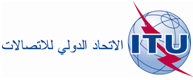 الجلسة العامةالإضافة 5
للوثيقة 47-A4 أكتوبر 2019الأصل: بالإنكليزيةأسترالياأستراليامقترحات بشأن أعمال المؤتمرمقترحات بشأن أعمال المؤتمربند جدول الأعمال 5.1بند جدول الأعمال 5.1التوزيع على الخدماتالتوزيع على الخدماتالتوزيع على الخدماتالإقليم 1الإقليم 2الإقليم 318,1-17,7ثابتةثابتة ساتلية 
(فضاء-أرض)  484A.5
(أرض-فضاء)    516.5متنقلة17,8-17,7ثابتةثابتة ساتلية 
(فضاء-أرض) 517.5 
(أرض-فضاء)  516.5إذاعية ساتليةمتنقلة515.518,1-17,7ثابتةثابتة ساتلية 
(فضاء-أرض)  484A.5
(أرض-فضاء)    516.5متنقلة18,1-17,7ثابتةثابتة ساتلية 
(فضاء-أرض)  484A.5
(أرض-فضاء)    516.5متنقلة18,1-17,8ثابتةثابتة ساتلية 
(فضاء-أرض)  484A.5
(أرض-فضاء)    516.5متنقلة
519.518,1-17,7ثابتةثابتة ساتلية 
(فضاء-أرض)  484A.5
(أرض-فضاء)    516.5متنقلة18,4-18,1	ثابتةثابتة ساتلية (فضاء-أرض)  484A.5  516B.5
(أرض-فضاء)   520.5متنقلة521.5   519.518,4-18,1	ثابتةثابتة ساتلية (فضاء-أرض)  484A.5  516B.5
(أرض-فضاء)   520.5متنقلة521.5   519.518,4-18,1	ثابتةثابتة ساتلية (فضاء-أرض)  484A.5  516B.5
(أرض-فضاء)   520.5متنقلة521.5   519.5التوزيع على الخدماتالتوزيع على الخدماتالتوزيع على الخدماتالإقليم 1الإقليم 2الإقليم 318,6-18,4	ثابتة	ثابتة ساتلية (فضاء-أرض)  516B.5  484A.5	متنقلة18,6-18,4	ثابتة	ثابتة ساتلية (فضاء-أرض)  516B.5  484A.5	متنقلة18,6-18,4	ثابتة	ثابتة ساتلية (فضاء-أرض)  516B.5  484A.5	متنقلة18,8-18,6استكشاف الأرض الساتلية (منفعلة)ثابتةثابتة ساتلية
(فضاء-أرض)  522B.5متنقلة باستثناء المتنقلة 
للطيرانأبحاث فضائية (منفعلة)18,8-18,6استكشاف الأرض الساتلية (منفعلة)ثابتةثابتة ساتلية
(فضاء-أرض)  516B.5  522B.5متنقلة باستثناء المتنقلة 
للطيرانأبحاث فضائية (منفعلة)18,8-18,6استكشاف الأرض الساتلية (منفعلة)ثابتةثابتة ساتلية
(فضاء-أرض)  522B.5متنقلة باستثناء المتنقلة 
للطيرانأبحاث فضائية (منفعلة)522A.5  522C.5522A.5522A.519,3-18,8	ثابتة	ثابتة-ساتلية (فضاء-أرض)  516B.5  523A.5	متنقلة19,3-18,8	ثابتة	ثابتة-ساتلية (فضاء-أرض)  516B.5  523A.5	متنقلة19,3-18,8	ثابتة	ثابتة-ساتلية (فضاء-أرض)  516B.5  523A.5	متنقلة19,7-19,3	ثابتة	ثابتة ساتلية (فضاء-أرض) (أرض-فضاء)  523B.5
523C.5  523E.5  523D.5		متنقلة19,7-19,3	ثابتة	ثابتة ساتلية (فضاء-أرض) (أرض-فضاء)  523B.5
523C.5  523E.5  523D.5		متنقلة19,7-19,3	ثابتة	ثابتة ساتلية (فضاء-أرض) (أرض-فضاء)  523B.5
523C.5  523E.5  523D.5		متنقلةالتوزيع على الخدماتالتوزيع على الخدماتالتوزيع على الخدماتالإقليم 1الإقليم 2الإقليم 328,5-27,5	ثابتة  537A.5		ثابتة ساتلية (أرض-فضاء)  539.5  516B.5  484A.5		متنقلة		540.5  538.528,5-27,5	ثابتة  537A.5		ثابتة ساتلية (أرض-فضاء)  539.5  516B.5  484A.5		متنقلة		540.5  538.528,5-27,5	ثابتة  537A.5		ثابتة ساتلية (أرض-فضاء)  539.5  516B.5  484A.5		متنقلة		540.5  538.529,1-28,5	ثابتة	ثابتة ساتلية (أرض-فضاء)  484A.5  516B.5  523A.5  539.5	متنقلة	استكشاف الأرض الساتلية (أرض-فضاء)   541.5	540.529,1-28,5	ثابتة	ثابتة ساتلية (أرض-فضاء)  484A.5  516B.5  523A.5  539.5	متنقلة	استكشاف الأرض الساتلية (أرض-فضاء)   541.5	540.529,1-28,5	ثابتة	ثابتة ساتلية (أرض-فضاء)  484A.5  516B.5  523A.5  539.5	متنقلة	استكشاف الأرض الساتلية (أرض-فضاء)   541.5	540.529,5-29,1	ثابتة	ثابتة ساتلية (أرض-فضاء)  516B.5  535A.5  523E.5  523C.5
541A.5  539.5	متنقلة	استكشاف الأرض الساتلية (أرض-فضاء)    541.5	540.529,5-29,1	ثابتة	ثابتة ساتلية (أرض-فضاء)  516B.5  535A.5  523E.5  523C.5
541A.5  539.5	متنقلة	استكشاف الأرض الساتلية (أرض-فضاء)    541.5	540.529,5-29,1	ثابتة	ثابتة ساتلية (أرض-فضاء)  516B.5  535A.5  523E.5  523C.5
541A.5  539.5	متنقلة	استكشاف الأرض الساتلية (أرض-فضاء)    541.5	540.5الزاوية خارج المحـوركثافة القدرة e.i.r.p. القصوى 3				728 – 25 log dB(W/40 kHz) 7				9.2 7 dB(W/40 kHz) 9.2				4831 – 25 log dB(W/40 kHz)48				1801 dB(W/40 kHz)